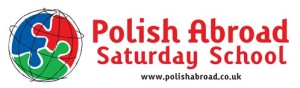 Zgoda na przejazdy dziecka autobusem szkolnymWyrażam zgodę na podróżowanie autobusem szkolnym i potwierdzam, iż rozumiem, że dyrekcja i nauczyciele PASS nie ponoszą żadnej odpowiedzialności za opiekę nad   __________________________________________________					(imię i nazwisko ucznia)na przystanku autobusowym. Jako rodzice / opiekunowie otoczymy dziecko opieką w drodze na autobus i będziemy odebierać  je o czasie z autobusu.___________________________________                     _________________    (czytelny podpis Rodzica /Opiekuna) 				  data